403792   Волгоградская обл.                                                                                                                            г. Жирновскул. Лесная д.19 кв.3тел: 8(4454)5-39-298-927-535-36-00                                                                                                                          e-mail: vkashtan@mail.ru                      Каштанов Владислав Георгиевич                                  ___________________________________________________________________________________Цель                             Соискание должности ИТР.Образование            1999-2004гг. Окончил (г. Москва) Российский ГосударственныйУниверситет нефти и газа им. И. М. Губкина по специальности «Разработка и эксплуатация нефтяных и газовых месторождений»;специализация: «Технология методов повышения нефтеотдачипласта»; присвоена квалификация: Инженер по специальности«Разработка и эксплуатация нефтяных и газовых месторождений».1995-1999гг. Окончил (Волгоградская обл., г. Жирновск)Жирновский нефтяной техникум по специальности « Бурениенефтяных и газовых скважин» присвоенная квалификация: «Техник-технолог»Опыт работы             С 24.07.2013г – по настоящее время, работаю в ООО «Сервисный Центр СБМ» ОП г.Надым в должности инженера по буровым растворам.                                      12.05.2009г  -15.07.2013г  работал в ООО «Газонефтедобыче» в               должности оператора по добыче нефти и газа 5 разряда. С замещением  должности начальника смены. Уволен по собственному желанию.                                           14.01.2009-11.05.2009гг. Работал в ООО «Газпром Трансгаз Волгоград» в                                             должности машинист технологических компрессоров 4 разряда                                        газокомпрессорной службы. Уволен по собственному желанию.                                           24.02.2008- 12.01.2009гг. Работал в ООО «Управление буровых работ                                                     Восточно-Европейская компания освоения недр» в должности помощник                                                  бурильщика 4 разряда.                                       11.07.05-22.02.2008гг. Работал в  ООО «Лукойл-Нижневолжскнефть» ТПП                                                                    «Котовонефтегаз» в должности  оператора обезвоживающей,                                                  обессоливающей установки 4 разряда. Уволен по собственному желанию.                                      18.05.2005- 10.07.05гг. Работал в Жирновском нефтяном техникуме в                                                      должности мастера производственного обучения. Уволен по                                                              собственному желанию.                                      12.08.2004-05.04.2005гг. Работал в ОАО «Московский                                       Нефтеперерабатывающий завод» в должности оператора                                       Технологической установки 5 разряда. Уволен по собственному                                       желанию.                                       08.08.2003-22.12.2003гг. Работал в филиале ОАО ПМН                                       «Волгоградское РНУ» в должности мастера ЛПДС                                       «Андреяновская». Уволен в связи с окончанием трудового                                       договора.Дополнительные      Владением компьютерными программами: Microsoft Office, Word, Excel; 1С предприятие, работа с Интернетом навыки                       Иностранные языки: Английский базовый                                      Наличие водительского удостоверения на категории  В, С.Сведения о себе-Дата рождения: 15.01.1980г -Национальность: русский-Семейное положение: женат-Дети: дочь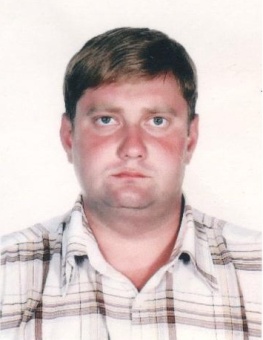 